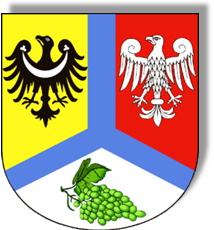 Sprawozdanie z konsultacji z mieszkańcami 
Powiatu Zielonogórskiegow sprawie łączenia 
Powiatu Zielonogórskiego 
z miastem na prawach powiatu Zielona Góra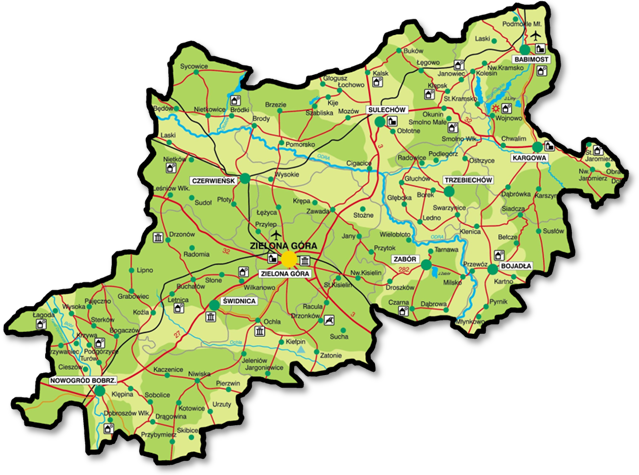 Spis treści:Wstęp: Cel i przedmiot konsultacji ……………………………………………………………...........3Podstawy prawne przeprowadzenia konsultacji……………………………....…........3Liczba mieszkańców Powiatu Zielonogórskiego ……………………..………....………4Termin przeprowadzenia konsultacji ……………………………………………....……….4Formy przeprowadzenia konsultacji:Spotkania publiczne …………………………………………………………………..…...…….5Przebieg spotkania publicznego ……………………………………………..…...……..5Opinie i uwagi…………………………………………………………………….……..........6Zebrania (spotkania) z przedstawicielami wspólnot samorządowych 
z terenu Powiatu Zielonogórskiego……………………………………………..…….........7Prośby o opinie ………………………………………………………………………….....……...9Ankietowe badanie opinii publicznej …………………………………………..…….........9Ankietowe badanie opinii publicznej prowadzone poprzez wypełnianie ankiety w formie elektronicznej………………………….....................……........9Ankietowe badanie opinii publicznej prowadzone poprzez wypełnianie ankiety w wersji papierowej…………………………….....................……........10Łączne wyniki ankietowego badania opinii publicznej………....……….........11 Opinie i uwagi …………………………………………………………………….......……12Podsumowanie………………………………………………………………………………............12Załączniki:Załącznik nr 1 -Wyniki ankiety w wersji elektronicznej z podziałem na gminy, płeć oraz wiek,Załącznik nr 2- wykaz wpisanych inwestycji (ankieta elektroniczna),Załącznik nr 3- wyniki ankiety w wersji papierowej z podziałem na gminy, płeć oraz wiek,Załącznik nr 4- wykaz wpisanych inwestycji (ankieta papierowa),Załącznik nr 5- wyniki ankiety zbiorcze ankiet z podziałem na gminy, płeć oraz wiek.WstępCel i przedmiot konsultacji.Konsultacje z mieszkańcami służą uspołecznieniu procesu decyzyjnego na różnych szczeblach funkcjonowania państwa i społeczności lokalnych. Jest to dwukierunkowe komunikowanie się organów władzy publicznej ze społeczeństwem, prowadzone
w celu uzyskania opinii lub uzgodnienia, a nawet współdecydowania w ważnych kwestiach społecznych, służących wspólnocie jako całości w długim horyzoncie czasu. Rezultatem konsultacji ma być optymalny sposób realizowania określonych polityk publicznych oraz wybór celów i skuteczna ich realizacja.Przedmiotem niniejszego opracowania jest sprawozdanie z przeprowadzonych konsultacji z mieszkańcami Powiatu Zielonogórskiego „w sprawie łączenia Powiatu Zielonogórskiego z miastem na prawach powiatu Zielona Góra”.Celem przeprowadzenia konsultacji było zapoznanie mieszkańców powiatu 
z planami łączenia Powiatu Zielonogórskiego z miastem na prawach powiatu Zielona Góra oraz uzyskania ich opinii w tym zakresie.Należy zaznaczyć, że w sprawach dotyczących tworzenia, łączenia, dzielenia, znoszenia powiatów bądź ustalania i zmiany nazwy powiatów oraz siedzib ich władz, konsultacje z mieszkańcami powiatu mają ustawowo obligatoryjny charakter i należy je przeprowadzić przed wydaniem Rozporządzenia Rady Ministrów w sprawie łączenia powiatów.Podstawy prawne przeprowadzenia konsultacji:Art. 3 d ust. 1 i 2 oraz art. 3a ust. 1 Ustawy z dnia 5 czerwca 1998 r. 
o samorządzie powiatowym,Uchwała Nr XXXII/290/2013 Rady Powiatu Zielonogórskiego z dnia 28 listopada 2013r. w sprawie ustalenia zasad i trybu  przeprowadzania konsultacji z mieszkańcami Powiatu Zielonogórskiego,Uchwała Nr 416/2013 Zarządu Powiatu Zielonogórskiego z dnia 11 grudnia 2013 r. w sprawie powołania zespołu do spraw połączenia Powiatu Zielonogórskiego
z miastem na prawach powiatu Zielona Góra,Uchwała Nr 417/2013 Zarządu Powiatu Zielonogórskiego z dnia 11 grudnia 2013 r. w sprawie formy przeprowadzenia konsultacji z mieszkańcami Powiatu Zielonogórskiego.Liczba mieszkańców Powiatu Zielonogórskiego.Według danych dostępnych na stronie internetowej Krajowego Biura Wyborczego, na dzień 31 grudnia 2013 roku, ogółem liczba mieszkańców Powiatu Zielonogórskiego wynosi 92 356 osób.Liczba mieszkańców Powiatu Zielonogórskiego z podziałem na gminy:Termin przeprowadzenia konsultacji.Zgodnie z § 4 Uchwały NR XXXIII/290/2013 Rady Powiatu Zielonogórskiego 
z dnia 28 listopada 2013 r. w sprawie ustalenia zasad i trybu przeprowadzenia konsultacji z mieszkańcami Powiatu Zielonogórskiego konsultacje w sprawie połączenia Powiatu Zielonogórskiego z miastem na prawach powiatu Zielona Góra należało zakończyć do dnia 28 lutego 2014 r.W dniu 13 grudnia 2013 r. ukazało się ogłoszenie w sprawie przeprowadzenia konsultacji społecznych z mieszkańcami Powiatu Zielonogórskiego (strona internetowa powiatu, strona BIP, tablice ogłoszeń urzędu, prasa).Konsultacje z mieszkańcami Powiatu Zielonogórskiego zostały przeprowadzone 
w terminie od dnia 20 grudnia 2013 r. do dnia 14 lutego 2014 r.Formy przeprowadzenia konsultacjiSpotkania publiczne.Przebieg spotkania publicznego W grudniu 2013 r. w Sali Kolumnowej Urzędu Marszałkowskiego odbyła się otwarta konferencja inaugurującą łączenie powiatów pt. „Przyszłość Powiatu Zielonogórskiego
w kontekście łączenia samorządów”- na której przedstawiono m.in. prawne aspekty łączenia powiatów oraz diagnozę skutków zmiany granic Powiatu Zielonogórskiego. Przedstawiciele Powiatu Zielonogórskiego zaprezentowali również swoje negatywne stanowisko w sprawie dążeń Miasta Zielona Góra do połączenia 
z Gminą Zielona Góra z pomijaniem kwestii Powiatu Zielonogórskiego i jego przyszłości.Ireneusz Plechan- Starosta Zielonogórski, Sławomir Kwietniowski- Radca Prawny Powiatu Zielonogórskiego, Edyta Dwojak- Skarbnik Powiatu Zielonogórskiego oraz 
dr Piotr Klatta przedstawili skutki łączenia samorządów, nie tylko na szczeblu Miasto – Gmina, ale przede wszystkim w kontekście powiat ziemski – powiat grodzki. Ponadto
w konferencji uczestniczyli m.in. naukowcy, prawnicy, przedstawiciele władz samorządów lokalnych z terenu Powiatu Zielonogórskiego oraz Miasta Zielona Góra, senator, dziennikarze oraz  mieszkańcy powiatów (w sumie 83 osoby).Władze Powiatu Zielonogórskiego preferowały koncepcję zgodnego połączenia Powiatu Zielonogórskiego „ziemskiego” z powiatem grodzkim- Miastem Zielona Góra. 
Zielona Góra nadal zachowałaby swój status miasta, wykonując zadania samorządu gminnego, ale nie powielając- jak to się dzieje aktualnie, zadań własnych powiatu (np.: zadań z zakresu komunikacji, geodezji, nadzoru budowlanego, pomocy społecznej itd.). Takie posunięcie w perspektywie przyniesie bonus ministerialny w wysokości ok. 100 milionów złotych za zgodne połączenie samorządów.Obecny na konferencji Prezydent Miasta Zielona Góra Janusz Kubicki po zaprezentowaniu punktu widzenia władz Miasta, dotyczącego dążeń do połączenia się
z Gminą Zielona Góra, przyznał, że propozycja Powiatu Zielonogórskiego jest warta rozpatrzenia.Gdyby doszło do zgodnego połączenia powiatu ziemskiego z powiatem grodzkim, Powiat Zielonogórski może liczyć na bonus ministerialny w wysokości ok. 100 milionów złotych. W przypadku  zgodnego połączenia Miasta z Gminą  nasz region zostałby zasilony kolejnym bonusem w kwocie ok. 80 milionów. W sumie można „wygrać” ponad 180 milionów złotych, które posłużyłyby do działań zmierzających do dalszego rozwoju całego regionu zielonogórskiego.Prezydent Janusz Kubicki przyklasnął tej propozycji, ale jego wizja przebiegu połączeń rozbiega się niestety z propozycją Powiatu.Prezydent jest zwolennikiem koncepcji dwuetapowej: najpierw połączenie Miasta
z Gminą, a dopiero potem powiatu ziemskiego z grodzkim. Jednak istnieje realne zagrożenie, że do drugiego etapu już by nie doszło. Nie ma gwarancji, że po „wchłonięciu” Gminy Zielona Góra, Miasto nadal popierałoby łączenie powiatów.
W takim wypadku przyszłość Powiatu Zielonogórskiego jest realnie zagrożona, bowiem utrata wpływów finansowych, jakie teraz generuje Gmina Zielona Góra,  spowodowałaby niemożność uchwalenia budżetu Powiatu na kolejny rok. Brak uchwalonego budżetu grozi zarządem komisarycznym i w rezultacie rozwiązaniem samorządu powiatowego. Pozostałe 9 gmin będących w strukturze powiatu pozostaną
w administracyjnym chaosie. I taki scenariusz wywołał największą falę krytyki wśród powiatowych przedstawicieli władz lokalnych.Po burzliwej momentami dyskusji i przedstawieniu kilku punktów widzenia, wielu zgromadzonych na Sali- wyłączając orędowników łączenia tylko Miasta i Gminy, chętniej przychyliła się do propozycji, by najpierw połączyć powiat ziemski 
z grodzkim, a potem w tej nowej strukturze przeprowadzić ewentualne połączenie Miasta z Gminą Zielona Góra.Istnieje też idea, która zdaniem jej zwolenników przyniosłaby najwięcej korzyści 
i minimalizowałaby ewentualne zagrożenia dla istniejących obecnie samorządów- jednoczesne i zgodne połączenie powiatu ziemskiego z grodzkim oraz Miasta 
z Gminą. Szansa na niebagatelny bonus ministerialny, perspektywa rozwoju, całego „nowego” regionu zielonogórskiego, brak zmian granic administracyjnych, uproszczenie administracji i niepowielanie zadań to tylko niektóre z korzyści.Opinie i uwagiW przypadku jednoczesnego i zgodnego łączenia powiatu ziemskiego 
z grodzkim oraz Miasta Zielona Góra z gminą Zielona Góra- ważną rolę odgrywa czas. Należy jak najszybciej podjąć określone działania, by zdążyć skorzystać
z szansy, jaką daje ministerstwo, oferując bonus finansowy.Przy zgodnym łączeniu Powiatu Zielonogórskiego z Miastem na prawach powiatu Zielona Góra nowopowstały powiat zielonogórski może liczyć na bonus ministerialny w wysokości ok. 100 milionów złotych. W przypadku  zgodnego połączenia Miasta z Gminą  nasz region zostałby zasilony kolejnym bonusem
w kwocie ponad 80 milionów.Konferencja pokazała, iż istnieje konieczność dalszych rozmów nie tylko trzech zainteresowanych samorządów, ale również uczestniczenie w nich przedstawicieli gmin z terenu całego powiatu.Zebrania (spotkania) z przedstawicielami wspólnot samorządowych 
z terenu Powiatu Zielonogórskiego.W dniu 13 stycznia 2014 r. na sesji Rady Gminy Bojadła po rozmowach, konsultacjach i dyskusjach ze Starostą Zielonogórskim radni podjęli Uchwałę
nr XXXVII/212/14 w sprawie wyrażenia opinii dotyczącej zamiaru łączenia Powiatu Zielonogórskiego z miastem na prawach powiatu Zielona Góra, 
w której pozytywnie zaopiniowali zamiar łączenia powiatów. Tekst uchwały wraz z uzasadnieniem dostępny na stronie internetowej www.powiat-zielonogorski.pl w zakładce „łączenie powiatów”.15 stycznia 2014 r. odbyła się sesja Rady Miejskiej w Nowogrodzie Bobrzańskim, na której gościem był Starosta Zielonogórski, Ireneusz Plechan. Na posiedzeniu Starosta przedstawił korzyści z połączenia Powiatu Zielonogórskiego z miastem na prawach powiatu Zielona Góra. Po dyskusji rada podjęła Uchwałę XLVI/282/14 w sprawie wyrażenia opinii dotyczącej zamiaru łączenia Powiatu Zielonogórskiego z miastem na prawach powiatu Zielona Góra, w której pozytywnie zaopiniowała zamiar łączenia powiatów. Tekst uchwały wraz z uzasadnieniem dostępny na stronie internetowej www.powiat-zielonogorski.pl w zakładce „łączenie powiatów”.	W dniu 29 stycznia 2014 r. Wicestarosta Ryszard Górnicki reprezentował Powiat Zielonogórski na sesji Rady Gminy w Trzebiechowie, gdzie przedstawił radnym gminy wszystkie korzyści płynące z tytułu łączenia Powiatu Zielonogórskiego
z miastem na prawach powiatu Zielona Góra. Po wysłuchaniu Wicestarosty radni Gminy Trzebiechów jednogłośnie podjęli Uchwałę NR XXVII/194/2014 w sprawie wyrażenia opinii dotyczącej łączenia Powiatu Zielonogórskiego z miastem na prawach powiatu Zielona Góra, w której pozytywnie zaopiniowali zamiar łączenia powiatów. Tekst uchwały wraz z uzasadnieniem dostępny na stronie internetowej www.powiat-zielonogorski.pl w zakładce „łączenie powiatów”.W dniu 29 stycznia 2014 r. Starosta Ireneusz Plechan uczestniczył 
w sesji Rady Gminy Świdnica, gdzie jednym z punktów w porządku obrad sesji była kwestia łączenia Powiatu Zielonogórskiego z miastem na prawach powiatu Zielona Góra. Starosta przekonywał, że jeżeli doszłoby do połączenia powiatu ziemskiego i grodzkiego powstałaby silna jednostka administracyjna. Pieniądze otrzymane z bonusu za zgodne połączenie przeznaczone zostaną na inwestycje, w większości na drogi oraz rozwój parku technologicznego w Nowym Kisielinie. Deklarował również, że powiat jest gotowy przejąć od miasta Zielona Góra odpowiedzialność za komunikację oraz oświatę. Starosta podkreślał również, że na silnym powiecie skorzystają wszystkie gminy.W dniu 30 stycznia 2014 r. Starosta Ireneusz Plechan uczestniczył 
w posiedzeniu Komisji Rady Miejskiej w Babimoście w Sali Urzędu Miejskiego, gdzie omawiana była kwestia połączenia Powiatu Zielonogórskiego z miastem na prawach powiatu Zielona Góra. Radni byli zainteresowani perspektywą łączenia powiatów. Zadawali pytania, pytali o korzyści płynące z tej inicjatywy. Starosta powiedział, że mówi się, że „duży może więcej”. Po połączeniu powiat liczyłby ponad 200 tys. mieszkańców z budżetem ok. 220 mln. zł. Z takim budżetem można zrobić bardzo dużo i można zaciągnąć dodatkowe zobowiązania. Oznajmił, że Prezydent Zielonej Góry twierdzi, że na zadania powiatowe wydaje z budżetu miasta 5 mln. zł. Powiększony Powiat działałby sprawnie w ramach własnych środków. Radny Mariusz Król powiedział, że skoro miasto ze swojego budżetu dokłada 5 mln. do zadań powiatowych, to połączenie powiatów byłoby dla miasta korzystne. Starosta powiedział, że Prezydentowi nie starcza środków dla oświaty. W powiecie subwencja oświatowa jest wystarczająca. Przy dobrej organizacji oświaty, a tak jest już obecnie, nie trzeba będzie nic dokładać. Starosta pokreślił, iż działania na rzecz łączenia Powiatu Zielonogórskiego z miastem na prawach powiatu Zielona Góra powodowane są troską o budowanie dużej, silnej, racjonalnie i oszczędnie gospodarującej wspólnoty samorządowej, co przyczyni się poprawy jakości życia mieszkańców.Dnia 3 lutego 2014 r. odbyło się spotkanie Starosty Zielonogórskiego 
z radnymi Miasta i Gminy Sulechów. W spotkaniu uczestniczył również wiceprezydent Zielonej Góry Krzysztof Kaliszuk. Starosta przedstawił zebranym informacje nt. połączenia Powiatu Zielonogórskiego z miastem na prawach powiatu Zielona Góra. Szczegółowo omówił korzyści płynące 
z połączenia powiatowych jednostek samorządowych. Radni wnikliwie przeanalizują przedstawione argumenty i Rada Miejska podejmie uchwałę. W dniu 14 lutego 2014 r. Starosta uczestniczył w obradach sesji Rady Gminy
w Zaborze. Zapoznał radnych i Wójta z założeniami łączenia Powiatu Zielonogórskiego z miastem na prawach powiatu Zielona Góra. Przedstawił zalety łączenia powiatów. Odbyła się dyskusja, radni dopytywali o szczegóły finansowe, o administrację samorządową. Starosta wnikliwie odpowiadał na pytania, argumentował danymi z dokładnych analiz i wyliczeń. Prośby o opinięKonsultacje  prowadzone w formie „próśb o opinię”, zgodnie z § 4 Uchwały
Nr 417/2013 Zarządu Powiatu Zielonogórskiego z dnia 11 grudnia 2013 roku
w sprawie formy przeprowadzenia konsultacji z mieszkańcami Powiatu Zielonogórskiego, polegały na pisemnym zwróceniu się do organizacji pozarządowych działających na terenie powiatu, o udzielenie opinii, czy dana organizacja pozarządowa popiera łączenie Powiatu Zielonogórskiego z miastem na prawach powiatu Zielona Góra.W dniu 19 grudnia 2013 r. Starosta Zielonogórski zwrócił się pisemnie do organizacji pozarządowych o udzielenie opinii w/w sprawie. Ponadto treść pisma została umieszczona na stronie internetowej powiatu w zakładce „łączenie powiatów”. Do dnia 14 lutego 2014 roku wpłynęło dziewięć opinii pozytywnych:Ochotnicza Straż Pożarna w Nowogrodzie Bobrzańskim,Stowarzyszenia „Piękne Dęby” Grabowiec, 66-008 Świdnica,Stowarzyszenia na Rzecz Bezpieczeństwa Dzieci i Młodzieży, ul. Słoneczna 46, Drzonków, 66-004 Racula,Ochotnicza Staż Pożarna w Raculi, ul. Głogowska 72, 66-004 Racula,Stowarzyszenie Miłośników Droszkowa, ul. Dębowa 6, 66-003 ZabórOchotnicza Straż Pożarna w Drągowinie,Polski Związek Wędkarski Koło Nr 2 w Nowogrodzie Bobrzańskim,Związek Ochotniczych Straży Pożarnych Zarząd Miejsko-Gminny 2 w Nowogrodzie BobrzańskimOchotnicza Straż Pożarna w Urzutach.Treść pism organizacji pozarządowych w sprawie wyrażenia opinii w przedmiocie łączenia Powiatu Zielonogórskiego z miastem na prawach powiatu Zielona Góra dostępna na stornie internetowej www.powiat-zielonogorski.plw zakładce „łączenie powiatu”. Ankietowe badanie opinii publicznejAnkietowe badanie opinii publicznej prowadzone poprzez wypełnianie ankiety
w formie elektronicznejW terminie od dnia 20 grudnia 2013 r. do 14 lutego 2014 r. w celu przeprowadzenia konsultacji społecznych dot. łączenia powiatów na stronie internetowej
www.powiat-zielonogorski.pl oraz na stronie BIP www.bip.powiat-zielonogorski.pl uruchomiona została ankieta w wersji elektronicznej. Wyniki:Ogólna liczba wypełnionych ankiet 	474 Liczba ankiet nieważnych 			    2Ogółem liczba ankiet ważnych		472 (100,00% ważnych głosów)Ogółem głosy na „TAK”			354 (75,00% ważnych głosów)Ogółem głosy na „NIE”			  63 (13,35% ważnych głosów)Ogółem głosy na „NIE WIEM”		  55 (11,65% ważnych głosów)W załączeniu:Załącznik nr 1- wyniki ankiety w wersji elektronicznej z podziałem na gminy, płeć oraz wiek,Załącznik nr 2- wykaz wpisanych inwestycji (ankieta elektroniczna).Ankietowe badanie opinii publicznej prowadzone poprzez wypełnianie ankiety
w wersji papierowejAnkietowe badanie opinii publicznej prowadzone było poprzez wypełnianie ankiet papierowych, które udostępnione były do pobrania w urzędach gmin wchodzących 
w skład Powiatu Zielonogórskiego, w Starostwie Powiatowym w Zielonej Górze, 
w Delegaturze Starostwa Powiatowego w Sulechowie oraz w Powiatowym Urzędzie Pracy w Zielonej Górze i jego filiach w Sulechowie oraz Nowogrodzie Bobrzańskim. Wyniki:Ogólna liczba wypełnionych ankiet	2 882	Liczba ankiet nieważnych 			     14Ogółem liczba ważnych ankiet		2 868 (100,00% ważnych głosów)Ogółem głosy na „TAK”			2 095 (73,05% ważnych głosów)Ogółem głosy na „NIE”			   588 (20,50% ważnych głosów)Ogółem głosy na „NIE WIEM”		   185 (6,45% ważnych głosów)W załączeniu:Załącznik nr 3- wyniki ankiety w wersji papierowej z podziałem na gminy, płeć oraz wiek,Załącznik nr 4- wykaz wpisanych inwestycji (ankieta elektroniczna). Łączne wyniki ankietowego badania opinii publicznejWyniki ogółem (ankieta papierowa i ankieta elektroniczna):Ogólna liczba wypełnionych ankiet 	3356Liczba ankiet nieważnych 			    16		Ogółem liczba ważnych głosów		3 340(100,00% ważnych głosów)Ogółem głosy na „TAK”			2 449	(73,32% ważnych głosów)Ogółem głosy na „NIE”			   651(19,49% ważnych głosów)Ogółem głosy na „NIE WIEM”		   240(7,19% ważnych głosów)W załączeniu:Załącznik nr 5- wyniki ankiety zbiorcze ankiet z podziałem na gminy, płeć oraz wiek.Opinie i uwagiNa 92 356 mieszkańców Powiatu Zielonogórskiego oddano 3 356 głosów.Najwięcej głosów oddali mieszkańcy gminy Zielona Góra, Sulechów oraz Nowogród Bobrzański.Najmniej głosów oddali mieszkańcy gminy Babimost, Bojadła oraz Zabór.Najwięcej głosów na „tak” oddano w gminie Zielona Góra.Najwięcej głosów na „nie” oddano w gminie Zielona Góra.W stosunku do ogółu oddanych głosów w poszczególnych gminach procentowo najwięcej głosów na „tak” oddano w gminie Czerwieńsk (84,14%).W stosunku do ogółu oddanych głosów w poszczególnych gminach procentowo najwięcej głosów na „nie” oddano w gminie Sulechów (35,68%)Zdecydowana większość wpisywanych inwestycji (zał. 2 i 4) dotyczyła infrastruktury drogowej (drogi, chodnicy, mosty).PodsumowanieKonsultacje z mieszkańcami Powiatu Zielonogórskiego w sprawie łączenia Powiatu Zielonogórskiego z miastem na prawach powiatu Zielona Góra zostały przeprowadzone zgodnie z Uchwałą Nr XXXII/290/2013 Rady Powiatu Zielonogórskiego z dnia
28 listopada 2013 r. w sprawie ustalenia zasad i trybu  przeprowadzania konsultacji
z mieszkańcami Powiatu Zielonogórskiego oraz Uchwałą Nr 417/2013 Zarządu Powiatu Zielonogórskiego z dnia 11 grudnia 2013 r. w sprawie formy przeprowadzenia konsultacji z mieszkańcami Powiatu Zielonogórskiego.Konsultacje obejmowały terytorium Powiatu Zielonogórskiego i odbywały się
w terminie od 20 grudnia 2013 r. do 14 lutego 2014 r.W wyniku przeprowadzonych konsultacji:uzyskano pozytywne opinie organizacji pozarządowych z terenu Powiatu Zielonogórskiego,odbyły się spotkania publiczne oraz spotkania z przedstawicielami wspólnot samorządowych z terenu Powiatu Zielonogórskiego, gdzie szeroko omawiano łączenie powiatów,mieszkańcy w 73,32 % opowiedzieli się za łączeniem Powiatu Zielonogórskiego z miastem na prawach powiatu Zielona Góra.Lp.Nazwa Jednostki 
Samorządu TerytorialnegoLiczba 
mieszkańcówogółem1.Gm. Babimost6 2372.Gm. Bojadła3 4023.Gm. Czerwieńsk9 6624.Gm. Kargowa5 8085.Gm. Nowogród Bobrzański9 2906.Gm. Sulechów25 6877.Gm. Świdnica6 2428.Gm. Trzebiechów3 3189.Gm. Zabór3 87510.Gm. Zielona Góra18 83511.Ogółem Powiat Zielonogórski92 356